                                                                     Escola Municipal de Educação Básica Augustinho Marcon                                                                     Catanduvas(SC), junho de 2020.                                                                     Diretora: Tatiana M. B. Menegat.                                                                                                                                                                                            Assessora Técnica-Pedagógica: Maristela Apª. B. Baraúna.                                                                     Assessora Técnica-Administrativa: Margarete P. Dutra.                                                                                                                                                        Professora: Jaqueline Demartini.                                                                     2º anoATIVIDADE DE INGLÊS - 2º ANOCATANDUVAS, JUNE 04TH 2020TODAY IS THURSDAY FARM ANIMALS – ANIMAIS DA FAZENDAOBSERVE AS IMAGENS DOS ANIMAIS DA FAZENDA. (NÃO PRECISA COPIAR NO CADERNO).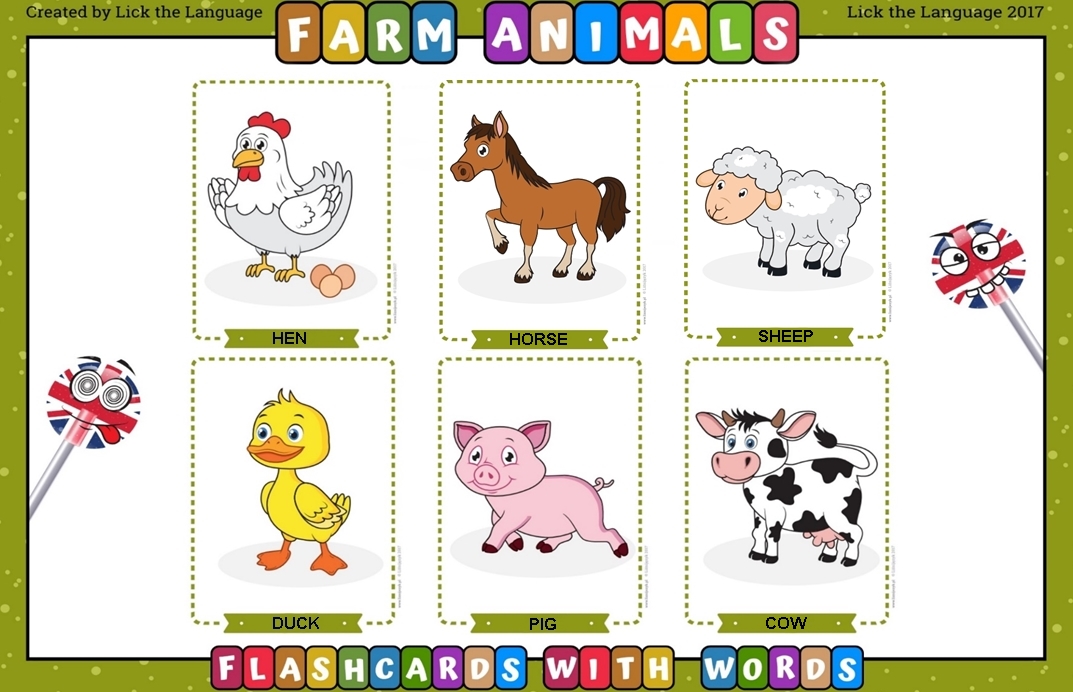 VAMOS OUVIR E CANTAR UMA MÚSICA SOBRE OS ANIMAIS DA FAZENDA!OLD MACDONALD HAD A FARM: https://www.youtube.com/watch?v=_6HzoUcx3eoATIVIDADE 1 – COMPLETE OS NOMES DOS FARM ANIMALS E PINTE-OS.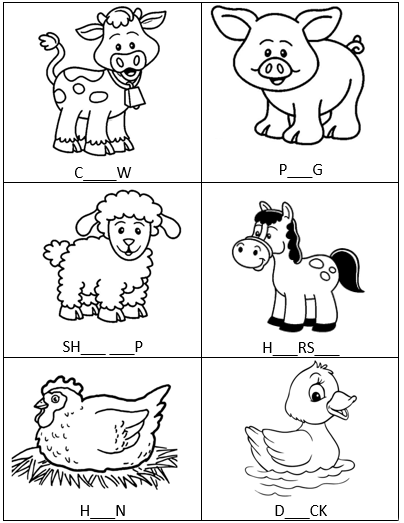 